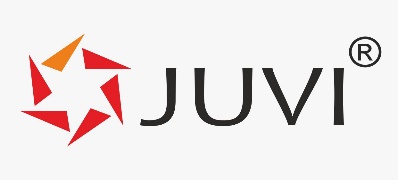 JUVI LIGHTING PRIVATE LTD.,A-1 / B, First Floor, ATC Road, Ambattur Industrial Estate, Chennai – 600 058.                                 Ph.: 044 - 2625 3131 / 2625 4646.APPLICATION FOR DISTRIBUTORSName :                                                                                                                                             Father / Husband Name :Residence Address :Company / Shop Name : Company / Shop Address :Own / Rented / Lease : Godown Address (if any) :Branches (if any) : No. of years in Business :Products Category : No. of Staffs :Land Line Phone : Mobile :Email ID :Turnover (last 3 years) :   (1). 2017–18 :           (2). 2018–19 :           (3). 2019–20 :    Any other Products Dealer / Distributors : Investment Capacity for New products :                                                                                                                     Signature